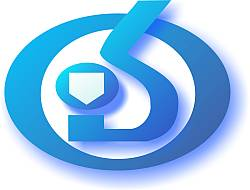 APSTIPRINĀTSLatvijas Organiskās sintēzes institūta Iepirkumu komisijas2015. gada 14.aprīļa sēdēprotokols Nr. 2015/21 - 01APP LATVIJAS ORGANISKĀS SINTĒZESINSTITŪTSIepirkuma „Publisko iepirkumu likuma” 8.2 panta kārtībā:“Latvijas Organiskās sintēzes institūta fiziskās un tehniskās apsardzes nodrošināšana ” CPV: 79710000-4NOLIKUMSiepirkuma identifikācijas numursOSI 2015/21 MIRīga2015Satura rādītājs	1INSTRUKCIJAS  PRETENDENTIEM	31.	Vispārīgā informācija	32.	Informācija par iepirkuma priekšmetu un līgumu	43.	pretendentu Izslēgšanas, atlases un kvalifikācijas prasības	54.	IESNIEDZAMIE DOKUMENTI	65.	PIEDĀVĀJUMA VĒRTĒŠANAS UN IZVĒLES KRITĒRIJI	7Tehniskās specifikācija	8VISPĀRĒJA INFORMĀCIJA	8LĪGUMA  PROJEKTS	10Līguma noteikumi	12Pielikums Nr. 1	18Pielikums Nr. 2	19FORMAS PIEDĀVĀJUMA SAGATAVOŠANAI	201. FORMA	202. FORMA	213. FORMA	264. FORMA	27INSTRUKCIJAS  PRETENDENTIEMVispārīgā informācijaIepirkuma identifikācijas numursOSI 2015/21 MIPasūtītājsPiedāvājumu iesniegšanas termiņšPiedāvājumi iesniedzami līdz 2015. gada 28.aprīlim, plkst. 14:00 Latvijas Organiskās sintēzes institūtā, Aizkraukles ielā 21, 112. kab.Piedāvājuma nodrošinājumsPiedāvājuma nodrošinājums nav nepieciešams.Piedāvājuma noformējumsPiedāvājumam, dokumentiem un korespondencei starp Pasūtītāju un Pretendentu, kas saistīta ar iepirkuma norisi, jābūt latviešu valodā.Piedāvājums iesniedzams aizlīmētā aploksnē, uz kuras jānorāda šī iepirkuma identifikācijas numurs.Pretendentam jāiesniedz piedāvājuma viens oriģināls un viena kopija. Uz piedāvājuma oriģināla un kopijas norāda attiecīgi „ORIĢINĀLS” un „KOPIJA”. Piedāvājuma oriģināls un kopija jāievieto 1.5.2. punktā minētājā aploksnē.Piedāvājumu paraksta Pretendenta vadītājs vai tā pilnvarota persona.Piedāvājums sastāv no trim daļām:Pieteikuma dalībai konkursā kopā ar Pretendentu atlases dokumentiem;Tehniskais piedāvājums;Finanšu piedāvājums.Iepirkuma nolikuma saņemšana un objekta apskate1.6.1   Iepirkuma nolikumu var brīvi lejupielādēt Pasūtītāja mājas lapā http://www.osi.lv1.6.2. Pretendents var apskatīt objektu 20.aprīlī pulksten 10:00 vai pēc tam iepriekš piesakoties vismaz divdesmit četras stundas iepriekš. Apskate iespējama tikai darba dienās.Iepirkumu komisijas sastāvsInformācija par iepirkuma priekšmetu un līgumuIepirkuma priekšmetsIepirkuma priekšmets ir Latvijas Organiskās sintēzes institūta fiziskās un tehniskās apsardzes nodrošināšanas pakalpojumi.Piedāvājumu skaitsPretendents var iesniegt vienu piedāvājumu par visu iepirkuma apjomu saskaņā ar Tehnisko specifikāciju.Līguma slēgšanas nosacījumiTiks slēgts viens līgums par visu iepirkuma apjomu.Līguma izpildes vietaLīgumu izpildes vieta ir Latvijas Republikas teritorija, Aizkraukles iela 21, Rīga.Līguma izpildes laiksLīguma izpildes laiks ir 12 (divpadsmit) mēneši no tā spēkā stāšanās brīža.Līguma apjomsLīguma apjoms nav noteiks, bet tas nevar pārsniegt 41999,00 (četrdesmit viens tūkstotis deviņi simti deviņdesmit deviņi euro 00 centu)Līguma izpildes nosacījumiPakalpojums tiek sniegts visu līguma darbības laiku.Grozījumus iepirkuma līgumā, ja tādi nepieciešami, izdara, ievērojot PIL 67.1 panta noteikumus.Līgumā ir paredzēts līgumsods par tā priekšlaicīgu tā laušanu un līgumam ir nepieciešams 15% nodrošinājums (skatīt līguma projektu).pretendentu Izslēgšanas, atlases un kvalifikācijas prasībasNosacījumi Pretendenta dalībai konkursāKonkursā var piedalīties jebkura persona vai personu grupa no jebkuras valsts, kura ir reģistrēta likumā noteiktajā kārtībā un kura atbilst nolikumā izvirzītajām prasībām.Pretendentu izslēgšanas nosacījumiPasūtītājs izslēdz pretendentu no turpmākās dalības iepirkumā, kā arī neizskata pretendenta piedāvājumu, ja tas konstatē PIL 8.2 panta piektās daļas 1. vai 2.punktā minētos apstākļus.Kvalifikācijas prasībasPrasības attiecībā uz Pretendenta tehniskajām un profesionālajām spējām:Apsardzes darbības likumā noteiktās spēkā esošās speciālās atļaujas (licences) attiecīgu apsardzes darbību veikšanai apliecināta kopija. Pretendentam ir jānodrošina, ka visā iepirkuma līguma izpildes laikā tam būs spēkā Apsardzes darbības likumā noteiktā spēkā esošā speciālā atļauja (licence) attiecīgu apsardzes darbību veikšanai.Dokumenta, kas apliecina, ka pretendenta profesionālā darbība ir apdrošināta normatīvajos aktos noteiktajā kārtībā, apliecināta kopija. Pretendentam ir jānodrošina, ka visā iepirkuma līguma izpildes laikā tas būs attiecīgi apdrošinājis savu profesionālo darbību.Vismaz 3 (trīs) pozitīvas atsauksmes (vai to apliecinātas kopijas) par fiziskās un tehniskās apsardzes pakalpojumu sniegšanu ēkām, no kurām:Vismaz vienai no atsauksmēm jābūt par administratīvā tipa ēku kurā ikdienā strādā vismaz 300 cilvēki;Vismaz vienai no atsauksmēm jābūt par administratīvā tipa ēku, kas nav mazāka par 4000m2;Pārējām atsauksmēm jābūt par ēkām, kurās strādā ne mazāk kā 150 cilvēki katrā. Apliecinājums, ka pretendenta rīcībā ir pietiekami tehniskie un personāla resursi fiziskās apsardzes nodrošināšanai paredzētajiem apsardzes darbiem (informāciju par darbiniekiem norāda tabulas formā, norādot personas vārdu, uzvārdu, apsardzes sertifikātu numuru un derīguma termiņu).IESNIEDZAMIE DOKUMENTIPretendentu atlases dokumentiPretendenta pieteikums dalībai konkursā, kas apliecina Pretendenta apņemšanos veikt pakalpojumu, saskaņā ar nolikuma prasībām. Pieteikumu paraksta persona vai personas, kas ir pilnvarotas to darīt uzņēmuma vārdā. Katras personas parakstam jābūt atšifrētam (jānorāda pilns vārds, uzvārds un ieņemamais amats).Pieteikumu dalībai konkursā sagatavo atbilstoši pievienotajai formai. Skatīt nolikuma 1.formu.Vispārēja informācija par Pretendentu saskaņā ar nolikuma 4. Formu. Obligāti jāaizpilda visi lauki.Pretendentu, kam būtu piešķiramas līguma slēgšanas tiesības, izslēgšanas nosacījumu izvērtēšanai nepieciešamie dokumenti.Pirms lēmuma par iepirkuma rezultātiem pieņemšanas Iepirkumu komisija, lai izvērtētu pretendentu saskaņā ar PIL 8.2 panta piektās daļas nosacījumiem, rīkojas saskaņā ar PIL 8.2 panta septītās daļas 1. un 2. punktu.Ja Iepirkumu komisija konstatē, ka Pretendentam, kam būtu piešķiramas līguma slēgšanas tiesības, ir Valsts ieņēmumu dienesta administrēto nodokļu parādi, tajā skaitā valsts sociālās apdrošināšanas obligāto iemaksu parādi, kas kopsummā pārsniedz 150 EUR, tā rīkojas saskaņā ar PIL 8.2 panta astotās daļas 2. punktu.Pretendentu kvalifikācijas dokumentiPievienojami pretendenta kvalifikāciju saskaņā ar 3.3.1. punkta prasībām apliecinoši dokumenti; Pievienojami personāla kvalifikāciju saskaņā ar 3.3.1.4. punktu apliecinošie dokumenti. Tehniskais piedāvājumsTehnisko piedāvājumu sagatavo saskaņā ar Tehniskajās specifikācijās noteiktajām prasībām.Tehnisko piedāvājumu Pretendents sagatavo atbilstoši Tehniskā piedāvājuma formai (2. forma). Pretendents var brīvi pievienot papildus materiālus par piedāvāto pakalpojumu.Finanšu piedāvājumsFinanšu piedāvājumu sagatavo, ņemot vērā Tehniskajās specifikācijās noteikto pakalpojumu apjomu un raksturojumu atbilstoši Finanšu piedāvājuma formai (3. forma).Finanšu piedāvājumā cenas norāda EUR, atsevišķi norādot cenu bez pievienotās vērtības nodokļa, piemērojamo PVN (atbilstošā proporcijā) un cenu ar PVN.Piedāvājumā jānorāda gan vienību cenas gan kopējā cena par iepirkuma (vai papildus pakalpojumi ja prasīts) apjomu. Finanšu piedāvājumā pakalpojumu vienību cenās jābūt iekļautām visām ar sniedzamo pakalpojumu saistītajām izmaksām.Pretendenta piedāvātajām cenām un vienību likmēm jābūt nemainīgām visā līguma izpildes laikā. Ja pakalpojumu apjoms līguma izpildes laikā mainās, izmaiņas tiek veiktas, balstoties uz Pretendenta norādītajām vienību cenām saskaņā ar noslēgtā līguma noteikumiem.PIEDĀVĀJUMA VĒRTĒŠANAS UN IZVĒLES KRITĒRIJIPakalpojuma prezentācijaPakalpojuma prezentācija nav paredzētaPiedāvājumu noformējuma pārbaudePiedāvājuma noformējuma, pretendentu atlases un kvalifikācijas dokumentācijas un Tehnisko un Finanšu piedāvājumu atbilstības vērtēšanu veic Iepirkumu komisija slēgtā komisijas sēdē.Piedāvājuma izvēles kritērijiIepirkuma komisija izvēlas piedāvājumu ar zemāko cenu, kas atbilst Nolikuma prasībām un Tehniskai specifikācijai ar nosacījumu, ka Pretendents atbilst pretendentu atlases un kvalifikācijas prasībām. Uzvarētāja noteikšanaIepirkuma komisija par uzvarētāju iepirkumā atzīst pretendentu, kura piedāvājums izvēlēts saskaņā ar Nolikuma 5.3. punktu un kurš nav izslēgts atbilstoši PIL 8.2 panta piektajai daļai.Tehniskās specifikācijaVISPĀRĒJA INFORMĀCIJATehnisko piedāvājumu Pretendentam jāsagatavo atbilstoši Tehniskajai specifikācijai.PasūtītājsAPP Latvijas Organiskās sintēzes institūts, Aizkraukles 21, Rīga LV-1006, LatvijaIepirkuma priekšmets: kvalitatīvi fiziskās un tehniskās apsardzes pakalpojumi, kas novērš nepiederošu personu piekļuvi un iekļuvi objektā, Objektā atrodošos materiālo vērtību saglabāšanu, darbinieku piekļuves un identificēšanas (tai skatā atslēgu nodošanu pret parakstu) un apmeklētāju pārvietošanās kontroli, Pasūtītāja korespondences pieņemšanu un nodošanu saskaņā ar Pasūtītāja norādījumiem un citi pienākumi kas norādīti tehniskajā specifikācijā.Tehniskās un fiziskās apsardzes pakalpojuma sniegšana Latvijas Organiskās sintēzes institūtam (un tā teritorijai) Aizkraukles ielā 21, Rīgā (turpmāk tekstā - Objekts).Fiziskā apsardze – nepārtraukta jeb 24 h diennaktī. Objekta posteņa apsardze tiek nodrošināta nepārtraukti, tai skaitā brīvdienās un svētku dienās. Objekta postenī pastāvīgi ir 1 (viens) apsardzes darbinieks (maiņu skaits nav noteikts, tām jāatbilst Latvijas republikas normatīvajiem aktiem par darba uzskaites laiku. Maiņām jābūt organizētām tā, lai netiktu ietekmēti un aizkavēti Pasūtītāja darbinieku un apmeklētāju režīmi.Tehniskā apsardze — reaģēšana uz trauksmes signāla saņemšanu Pretendenta centrālajā pultī un papildus ekipāžas nosūtīšanu uz objektu. Apsardzes ekipāžas ierašanās laiks Objektā ne vēlāk kā 10 minūtes pēc trauksmes signāla saņemšanas uz Pretendenta centrālo apsardzes pulti.Pretendentam ir vēlams līdz piedāvājuma iesniegšanas termiņa beigām apskatīt objektu darba apjoma objektīvai novērtēšanai, iepriekš piesakoties pie Pasūtījuma kontaktpersonas, par ko tiks aizpildīts rakstisks saskaņojums.Fiziskās un tehniskās apsardzes pakalpojuma sniedzējam pakalpojums ir jāsniedz atbilstoši Latvijas Republikas normatīvo aktu prasībām.Objekts izvietots vienā ēkā. Slēgtajā piegulošā teritorijā vēl atrodas: angāra tipa noliktava, reaģentu noliktava (ēku tehniski apsargā cits komersants) un jaunbūve. Galvenās ēkas priekšpusē (bez žoga) atrodas zaļā zona.Iežogotā teritorija tiek slēgta no 23:00 līdz 06:00, kad piekļūšana ir pieļaujama tikai caur galveno ieeju, ja nav veiktas speciālās norādes vai piekļuve nav saistīta ar ārkārtas situāciju.Fiziskai apsardzei jānodrošina:diennakts režīmā bez brīvdienām - viens apsardzes darbinieks postenī;sabiedriskās kārtības ievērošanas kontrole;caurlaižu režīma kontrole;Objekta darbinieku, apmeklētāju un tehniskā personāla iekļūšana objektā, apmeklētāju pārvietošanās  kontrole;objekta ārdurvju, vārtu, kā arī teritorijas kontrole;drošības sistēmu (apsardzes signalizācijas, ugunsdrošības signalizācijas un video novērošanas sistēmas) kontrole un vadība;papildu apsardzes ekipāžas izsaukšana un sagaidīšana;sazināšanās ar Pasūtītāja norādītajām kontaktpersonām; pēc trauksmes signāla ieslēgšanas par notikušo nekavējoties ziņot Pasūtītāja pilnvarotajai personai; trauksmes gadījumā esošo apsardzes komersantu netraucēta piekļuve (pēc atrunāta protokola) reaģentu noliktavas ēkai un norādītajiem kabinetiem galvenajā ēkā.Apsardzes darbiniekam:jābūt formā ar personu identificējošu informāciju (minimums: vārds, uzvārds). Formas tērpam jāatšķiras no ikdienas apģērba un jābūt lietišķā stila, tīram un koptam. Saskarsmei ar Pasūtītāja darbiniekiem un apmeklētājiem, jābūt lietišķai un izpalīdzīgai.obligāti jābūt nodrošinātam ar mobilajiem sakariem, roku dzelžiem, gumijas steku, lukturi, atstarojošo vesti vai iestrādātiem atstarojošiem elementiem formā (lukturis un veste nepieciešama tikai diennakts tumšajam laikam vai pametot galveno ēku apgaitai);jāspēj komunicēt valsts valodā vismaz B2 līmenī; regulāri jāveic apgaita Objektā  no 23:00-06:00 dežūras laikā; Teritorija jāapseko vienu reizi divās stundās, gaiteņi vienu reizi stundā;jānodrošina telpu atslēgu droša glabāšana, atslēgu izsniegšana un saņemšana, reģistrējot darbības žurnālā. Šaubu gadījumos pieprasīt darbinieku personu apliecinošus dokumentus vai pārbaudīt nepieciešamo informāciju kontaktējoties ar attiecīgās struktūrvienības vadītāju;Sniegt apmeklētājiem  informāciju par saziņas iespējām ar Pasūtītāja administrāciju (uz vietas)Tehniskai apsardzei jānodrošina:Objekta ēku tehniskās apsardzes  un ugunsdrošības apsardzes sistēmas trauksmes signāla padeve un pieņemšana Pretendenta centrālajā pultī; Pieslēgšana veicama par Pretendenta līdzekļiem. Jebkuru citu drošība sistēmu uzstādīšana no Pretendenta puses veicama par tā līdzekļiem un tikai pēc rakstiskas saskaņošanas ar Pasūtītāju.papildu bruņotas apsardzes patruļas ekipāžas nosūtīšana uz Objektu nepieciešamības gadījumā un pēc signāla saņemšanas uz Pretendenta apsardzes pulti;Objekta pārbaude, nosūtot mobilo ekipāžu pēc nepieciešamības.Papildus nosacījumi:Ārkārtas gadījumos apsardzes darbinieks izsauc uz objektu papildspēkus. Apsardzes darbinieks uztur kārtībā apsardzes dienesta posteni.Apsardzes darbinieks apsardzes postenī nepieļauj uzturēties nepiederošām personām. darbinieks Pasūtītāja sakaru un elektroniskos līdzekļus lieto tikai darba jautājumu kārtošanai.Pretendentam ir jānomaina apsardzes darbinieks, ja Pasūtītājs veic motivētu pieprasījumu.Apsardzes darbiniekiem, atrodoties postenī un ierodoties Objektā pēc trauksmes signāla saņemšanas, jābūt nodrošinātiem ar apsardzes veikšanai nepieciešamajiem speciālajiem līdzekļiem un ģērbtiem formas tērpā.Sniedzot pakalpojumu, nodrošināt materiālo vērtību drošību Objektā; apsardze ir materiāli atbildīga par īpašuma zudumu, bojājumu vai iznīcināšanu Objektā, ja zaudējums radies pakalpojuma sniedzēja, tai skaitā apsardzes darbinieka, darbības vai bezdarbības rezultātā.Nepieciešamības gadījumā nodrošināt Pasūtītāja pilnvarotās personas apmācību rīcībai ar apsardzes un ugunsdrošības signalizācijas iekārtām (saskaņotai darbībai ar Pretendentu). Pretendents par saviem līdzekļiem nodrošina Objekta apsardzes sistēmu pieslēgšanu pie Pretendenta centrālās apsardzes pults un sistēmu darbības pārbaudes. Pasūtītājam ir tiesības līdz divām reizēm gadā nesaskaņojot to iepriekš, pārbaudīt patruļas reaģēšanas laiku bez maksas, ja iepriekš ir bijis akts, kurā konstatēta nekvalitatīvu pakalpojumu sniegšana.Pretendents pēc Pasūtītāja pieprasījuma 3 darba dienu laikā izsniedz Pasūtītājam Pretendenta centrālās pults izdrukas par signāla saņemšanas, reaģēšanas laikiem, mobilās ekipāžas ierašanās laikiem, kā arī sniedz citu informāciju par pakalpojumu sniegšanu.Pretendents pakalpojumu sniegšanā ievēro normatīvos aktus, tai skaitā Pasūtītāja iekšējos noteikumus, instrukcijas, Rīcības plānu ugunsgrēka gadījumā, civilās aizsardzības plānu u.c.Pretendents pieņem glabāšanā visu telpu durvju atslēgas, kad telpās neatrodas Pasūtītāja darbinieki un pieslēdz šīs telpas pie apsardzes signalizācijas novērošanas pults (ja to tehniski ir nodrošinājis Pasūtītājs). Parakstot Līgumu  pakalpojuma sniedzējs apliecina, ka ir saņēmis glabāšanā visu telpu durvju atslēgas; Apsardzi Objektā nodrošina tikai tie Pretendenta darbinieki, ar kuriem firmai ir noslēgts darba līgums; Pretendents pēc vajadzības nodrošina neatliekamās medicīniskās palīdzības sniegšanu Pasūtītāja darbiniekiem un apmeklētājiem, kā arī attiecīgo dienestu izsaukšanu; Pretendents nodrošina nekavējošu policijas vai citu atbilstošu dienestu izsaukšanu uz Objektu, ja apsargi saviem spēkiem nevar novērst radušos draudus vai ārkārtas situācijas Objektā; Veic citus apsardzes pakalpojumu nozarē pieņemtus pasākumus, kas nav minēti, lai nodrošinātu Pasūtītāja līguma priekšmeta drošību.Pakalpojuma sniedzēja atbildība:Pakalpojuma sniedzējs ir materiāli atbildīgs par īpašuma zudumu, bojājumu vai iznīcināšanu Objektā, ja zaudējums radies Pakalpojuma sniedzēja vai tā darbinieka darbības vai bezdarbības rezultātā. Puses maksā līgumsodu  desmit procentu apmērā no kopējās līguma summas, par līguma priekšlaicīgu laušanu vai atteikšanos no tā izpildes, tai skaitā par nespēju izpildīt līgumu par nolīgto cenu.Pakalpojuma sniedzējs sedz visus zaudējumus, kas radušies noteikto saistību neizpildes vai nekvalitatīvas izpildes gadījumā, kā arī pēc Pasūtītāja pieprasījuma maksā līgumsodu EUR 70,00 (septiņdesmit euro) apmērā par katru saistību neizpildes vai nekvalitatīvas izpildes gadījumu.LĪGUMA  PROJEKTSLĪGUMS Nr.<līguma numurs, kas iekļauj ESF projekta nosaukumu un numuru><Līguma noslēgšanas vieta>			<gads>.<datums>. mēnesis>Līguma noteikumiAPP Latvijas Organiskās sintēzes institūts, juridiskā adrese Aizkraukles ielā 21, tā direktora Osvalda Pugoviča personā, kurš rīkojas saskaņā ar Nolikumu, turpmāk - Pasūtītājs, no vienas puses, un _____________________, tās ______________________________ personā, kur_ rīkojas saskaņā ar statūtiem, turpmāk tekstā – Piegādātājs, no otras puses, abi kopā saukti arī kā Puses, bet atsevišķi kāPuse, pamatojoties uz publiskā iepirkuma Nr. ________________rezultātiem, noslēdz šādu līgumu, turpmāk tekstā – Līgums:1. LĪGUMA PRIEKŠMETS1.1. Saskaņā ar Līgumu, kas izriet no OSI iepirkuma Nr________________ Izpildītājs veic apsardzi (turpmāk – Apsardze) Aizkraukles ielā 21, Rīgā (turpmāk – Objektā) saskaņā ar šādu apsardzes režīmu – 24 (divdesmit četras) stundas diennaktī visu līguma izpildes laiku;1.2. Objekta Apsardze iekļauj fizisko apsardzi, apsardzes signalizācijas, ugunsdrošības signalizāciju, videonovērošanas iekārtu un citas ar drošību saistītās iekārtas (turpmāk – Iekārtas) darbības nodrošināšanu saskaņā ar Līguma un tā pielikumu noteikumiem.2. PUŠU SAISTĪBAS2.1. Izpildītājs apņemas:2.1.1. nodrošināt Objekta fizisko kontroli, novēršot iespējamos pārkāpumus un noziegumus apsargājamajā Objektā, garantējot personāla caurlaižu sistēmas ievērošanu un ievērojot attiecīgā Objekta apsardzes un caurlaižu režīma instrukciju;2.1.2. nodrošināt 1 (vienu) stacionāro fiziskās apsardzes posteni atbilstoši 1.1.punktam;2.1.3. kontrolēt materiālo vērtību izvešanu (iznešanu) no Objekta un tā teritorijas un ievešanu (ienešanu) Objektā un tā teritorijā, ievērojot Objektā noteikto caurlaides režīmu, tikai ar Pasūtītāja noteiktas formas atļaujām vai caurlaidēm. Kontrolēt transporta līdzekļu kustību (iebraukšanu Objekta teritorijā un izbraukšanu no tās).2.1.4. regulāri veikt apgaitu Objektā ārpus Pasūtītāja darba laika (stāvos, teritorijā) visas dežūras laikā, ievērojot Objekta apsardzes un caurlaižu režīma instrukciju. 2.1.5. ar aktu pieņemt Apsardzē Objektu un Objektā uzstādītās Iekārtas, nodrošināt to nepārtrauktu darbību (ziņojot par bojājumiem), nodrošināt apsardzes un ugunsdrošības trauksmes signāla nepārtrauktu nonākšanu līdz Izpildītāja centralizētajai novērošanas pultij;2.1.6. pēc trauksmes signāla ieslēgšanās operatīvi nodrošināt Izpildītāja darbinieku ierašanos Objektā ne ilgāk kā 10 (desmit) minūšu laikā pēc attiecīga signāla saņemšanas un par notikušo ne vēlāk kā 10 (desmit) minūšu laikā no konstatēšanas brīža ziņot Līguma 8.1.1.apakšpunktā noteiktajai Pasūtītāja pilnvarotajai personai;2.1.7. Izpildītāja darbiniekiem, atrodoties Objektā un ierodoties Objektā pēc trauksmes signāla saņemšanas, jābūt nodrošinātiem ar apsardzes veikšanai nepieciešamajiem speciālajiem līdzekļiem un ģērbtiem uniformā, pēc kuras iespējams identificēt darbinieku piederību Izpildītājam;2.1.8. veicot fizisko apsardzi, nodrošināt materiālo vērtību drošību Objektā;2.1.9. nepieciešamības gadījumā nodrošināt Pasūtītāja atbildīgo personu apmācību apsardzes signalizācijas iekārtu un ugunsdrošības signalizācijas iekārtu izmantošanā;2.1.10. Izpildītājs Apsardzes nodrošināšanai ir tiesīgs par saviem līdzekļiem uzstādīt papildus Iekārtas (videokameras utml.). Papildus Iekārtas un to komponentes Izpildītājs var uzstādīt tikai pēc rakstiskas atļaujas saņemšanas, pēc uzstādīšanas Pušu pilnvarotajām personām parakstot aktu. Iekārtas paliek Izpildītāja īpašumā.2.1.11. Izpildītājs uzsāk nodrošināt Apsardzi saskaņā ar Līguma 5.2.apakšpunktā norādīto datumu.2.1.12. nodrošināt Objektā paredzētiem Izpildītāja darbiniekiem visā Līguma darbības laikā spēkā esošus apsardzes sertifikātus;2.1.13. nodrošina ka Izpildītāja profesionālā darbība ir apdrošināta, saskaņā ar Ministru kabineta 2015.gada 3.februāra noteikumiem Nr.58 „Noteikumi par civiltiesiskās atbildības obligāto apdrošināšanu apsardzes darbībā”.2.2. Pasūtītājs apņemas:2.2.1. pēc Izpildītāja pieprasījuma sniegt nepieciešamās ziņas par apsargājamo Objektu, ja tās nav ietvertas Līgumā un ir būtiskas Izpildītāja pienākumu pildīšanā;2.2.2. veikt Izpildītāja iesniegto rēķinu samaksu saskaņā ar Līguma 3.6.apakšpunktā noteikto termiņu;2.2.3. ja Izpildītājs nenodrošina fizisko apsardzi saskaņā ar Līguma un tā pielikumu noteikumiem, Līguma 8.1.1.apakšpunktā minētā Pasūtītāja pilnvarotā persona nosūta Līguma8.1.2.apakšpunktā minētajai Izpildītāja pilnvarotajai personai pa e-pastu, vai faksu, ja e-pasts nefunkcionē, pretenziju par Līguma noteikumu neizpildi vai nepienācīgu izpildi;2.2.4. ja notiek izmaiņas apsargājamā Objektā, kā rezultātā rodas nepieciešamība pēc papildus apsardzes posteņiem Objektā vai apsardzes posteņu samazināšanas Objektā vai nepieciešams mainīt apsardzes režīmu Objektā, Pasūtītājs par to rakstiski brīdina Izpildītāju 30 (trīsdesmit) dienas iepriekš.3. LĪGUMA SUMMA UN NORĒĶINU KĀRTĪBA3.1. Līguma kopējā summa ir _____________ (_________________, ______________) bez pievienotā vērtības nodokļa (turpmāk – PVN). PVN tiek aprēķināts un maksāts papildus atbilstoši spēkā esošajai nodokļa likmei.3.2. Līguma kopējā summā ir ietvertas visas izmaksas, kas saistītas ar Apsardzi, tajā skaitā fiziskās apsardzes nodrošināšanu Objektā, Iekārtu darbības nodrošināšanas, transporta izmaksas, garantijas, apdrošināšana, nodokļi, nodevas, izmaksas nepieciešamo atļauju iegūšanai no trešajām pusēm un citas izmaksa.3.4. Kopējā mēneša maksājumu summa veidojas no maksas par Objektā konkrētajā mēnesī veikto fiziskās apsardzes pakalpojumu.3.6. Pasūtītājs veic samaksu Izpildītājam ar pārskaitījumu uz Izpildītāja norēķinu kontu bankā 15 (piecpadsmit) dienu laikā no Izpildītāja rēķina saņemšanas dienas.3.7. Rēķinu par iepriekšējā mēnesī veiktajiem pakalpojumiem Izpildītājs iesniedz ne vēlāk kā līdz nākamā mēneša 10. datumam.4. PUŠU ATBILDĪBA4.1. Izpildītājs ir materiāli atbildīgs par īpašuma zudumu, bojājumu vai iznīcināšanu Objektā, ja zaudējums radies Izpildītāja vai tā darbinieka darbības vai bezdarbības rezultātā.4.2. Izpildītājs sedz visus zaudējumus, kas radušies Līguma 2.1.apakšpunktā noteikto saistību neizpildes vai nekvalitatīvas izpildes gadījumā, kā arī maksā līgumsodu 70 EUR (piecdesmit euro) apmērā par katru saistību neizpildes vai nekvalitatīvas izpildes gadījumu.4.6. Par Līguma 3.6.apakšpunktā norādītā samaksas termiņa neievērošanu Izpildītājs ir tiesīgs prasīt no Pasūtītāja līgumsodu 0,1 % (nulle komats viena procenta) apmērā no savlaicīgi nesamaksātās summas par katru nokavēto maksājumu dienu, nepārsniedzot 10% no katra nesamaksātā rēķina summas.5. LĪGUMA DARBĪBAS TERMIŅŠ5.1. Līgums stājas spēkā ____________. Līguma parakstīšanas datums tiek norādītsLīguma pirmās lapas augšējā labajā stūrī. 5.2. Izpildītājs uzsāk veikt Apsardzi Objektā 5.1. norādītajā datumā. Par Objekta pieņemšanu Apsardzē Līguma 8.1.apakšpunktā minētās Pušu pilnvarotās personas paraksta aktu;5.3. Izpildītājs veic Objekta Apsardzi līdz ir pagājuši 12  mēneši no Līguma spēkā stāšanās dienas.5.4. Līgums ir spēkā līdz Pušu saistību pilnīgai izpildei.5.5. Izpildītājam par saviem līdzekļiem, ne vēlāk kā 5 (piecu) darba dienu laikā, pēc šī Līguma parakstīšanas, ir pienākums noslēgt Līguma saistību izpildes neatsaucamo bankas garantiju vai līdzvērtīgu apdrošināšanas polisi par summu 15% (piecpadsmit procenti) apmērā no Līguma kopējās summas un nekavējoties, bet ne vēlāk kā 2 (divu) darba dienu laikā iesniegt to Pasūtītājam.5.6. Ja Līguma izpildes nodrošinājums netiek iesniegts 5.5. punktā noteiktajā termiņā Pasūtītājam ir tiesības pārtraukt līgumu.5.5. Pusei ir tiesības izbeigt Līguma darbību 30 (trīsdesmit) dienas iepriekš rakstiski paziņojot par to otrai Pusei un maksājot līgumsodu 10% apmērā no kopējās līguma summas. Līgumsods nav jāmaksā, ja konstatēti trīs nekvalitatīvi pakalpojuma izpildes gadījumi.6. DOMSTARPĪBAS UN STRĪDI6.1. Visus strīdus un domstarpības, kas varētu rasties Līguma izpildes laikā, Puses risina savstarpēju pārrunu ceļā.6.2. Strīdi un domstarpības, par kurām nav panākta vienošanās pārrunu ceļā 2 nedēļu laikā, tiek kārtotas atbilstoši Latvijas Republikas normatīvajiem aktiem.7. Nepārvarama vara7.1. Nepārvarama vara nozīmē jebkādu neparedzamu ārkārtas situāciju vai notikumu, kas ir ārpus Pušu kontroles un nav radies to kļūdas vai nevērīgas rīcības rezultātā un, kas kavē vienu no Pusēm veikt kādu no Līgumā noteiktajiem pienākumiem un no kura nav bijis iespējams izvairīties, veicot pienācīgus piesardzības pasākumus. Līgumā par nepārvaramas varas apstākļiem atzīst notikumu, no kura nav iespējams izvairīties un kura sekas nav iespējams pārvarēt; kuru Līguma slēgšanas brīdī nebija iespējams paredzēt; kas nav radies Puses vai tās kontrolē esošas personas rīcības dēļ un, kas padara saistību izpildi ne tikai apgrūtinošu, bet neiespējamu. Puses tiek atbrīvotas no atbildības par pilnīgu vai daļēju Līgumā noteikto saistību neizpildi, ja un kad šāda neizpilde ir notikusi nepārvaramas varas (Force majeure) rezultātā. Lai attiecīgā Puse tiktu atbrīvota no minētās Līguma saistību neizpildes, tai ir jāizdara viss nepieciešamais, lai pārvarētu nepārvaramās varas radītos Līguma izpildes šķēršļus. Šādi nepārvaramas varas apstākļi ietver šādas ārkārtas situācijas vai notikumus: dabas katastrofas, ugunsnelaime, plūdi, citas stihiskas nelaimes, sabiedriskie nemieri, bankroti, karš un kara darbība.7.2. Pusei, kuras līgumsaistību izpildi ietekmējuši nepārvaramas varas apstākļi, bez kavēšanās jāinformē par to otra Puse rakstiski 5 (piecas) darba dienu laikā pēc šādu apstākļu iestāšanās un paziņojumam jāpievieno apstiprinājums, ko izsniegušas kompetentas iestādes un kurš satur minēto apstākļu apstiprinājumu un raksturojumu.7.3. Puses tiek atbrīvotas no atbildības saskaņā ar Līguma 7.1.apakšpunktu tikai par to laiku, kurā pastāv nepārvaramas varas apstākļi. Ja šie apstākļi turpinās ilgāk par 2 (diviem) mēnešiem, katrai Pusei ir tiesības izbeigt Līgumu, sakarā ar tā izpildīšanas neiespējamību, par to rakstveidā brīdinot otru Pusi vismaz 15 (piecpadsmit) dienas iepriekš.7.4. Par nepārvaramu varu netiek uzskatīti Pakalpojuma sniedzēja iekārtu vai materiālu defekti, vai to piegādes kavējumi (ja vien minētās problēmas tieši neizriet no nepārvaramās varas), darba strīdi vai streiki.8. NOSLĒGUMA NOTEIKUMI8.1. Puses vienojas, ka turpmāk visus ar Līguma izpildi saistītos jautājumus risinās Pušu pilnvarotās personas:8.1.1. no Pasūtītāja puses:8.1.2. no Izpildītāja puses:8.2. Līguma 8.1.apakšpunktā minētajām personām ir tiesības parakstīt aktu par Objekta pieņemšanu Apsardzē,  nosūtīt pretenzijas, kā arī risināt citus jautājumus, kuri saistīti ar Līguma izpildi. Pilnvarotās personas nav pilnvarotas izdarīt grozījumus un labojumus Līgumā un tā pielikumos.8.3. Kādam no Līguma noteikumiem zaudējot spēku likumu grozījumu gadījumā, Līgums nezaudē spēku tā pārējos punktos, un šajā gadījumā Pušu pienākums ir piemērot Līgumu atbilstoši spēkā esošajiem normatīvajiem aktiem.8.4. Ja kādai no Pusēm tiek mainīts juridiskais statuss, vadītāji, rekvizīti u.c., tad tā nekavējoties paziņo par to otrai Pusei. Ja Puse nepilda šī apakšpunkta noteikumus, uzskatāms, ka otra Puse ir pilnībā izpildījusi savas saistības, lietojot šajā Līgumā esošo informāciju par otru Pusi.8.5. Ja rodas nepieciešamība mainīt kādu no Līguma 8.1.apakšpunktā minētajām Pušu pilnvarotajām personām vai mainās Pušu pilnvarotās personas rekvizīti, amats, tālruņa numurs, faksa numurs vai e-pasta adrese attiecīgā Puse par to rakstiski informē otru Pusi. Šāds paziņojums kļūst saistošs otrai Pusei septītajā darba dienā pēc tā  nosūtīšanas dienas. Ja Puse nepilda šī apakšpunkta noteikumus, uzskatāms, ka otra Puse ir pilnībā izpildījusi savas saistības, lietojot šajā Līgumā esošo informāciju par otru Pusi.8.7. Neviena no Pusēm nedrīkst nodot savas tiesības, kas saistītas ar Līgumu trešajai personai bez otras Puses rakstiskas piekrišanas.8.8. Jautājumus, kas nav atrunāti Līgumā, Puses risina saskaņā ar Latvijas Republikā spēkā esošajiem normatīvajiem aktiem.8.9. Par Līguma grozījumiem un papildinājumiem Puses rakstiski vienojas, izņemot Līguma 2.2.4., 8.4.un 8.5.apakšpunktā minētajā gadījumā. Rakstiskās vienošanās pievienojamas Līgumam un tās kļūst par Līguma neatņemamu sastāvdaļu.8.10. Līgums sastādīts latviešu valodā 2 (divos) eksemplāros uz _________ (_________) lapām, tā pielikumi uz ________ (________) lapām. Abiem Līguma eksemplāriem ir vienāds juridisks spēks.Līguma pielikumi:Līguma pielikums Nr. 1 Iepirkuma 2015/21 MI tehniskā specifikācija.Līguma pielikums Nr. 2 „Tehniskais piedāvājums”; Līguma pielikums Nr. 3 „Finanšu piedāvājums”;Pušu rekvizīti un paraksti  Pielikums Nr. 1Līgumam Nr. <līguma numurs>Iepirkuma tehniskā specifikācija(Iepirkuma tehniskās specifikācijas kopija)Pielikums Nr. 2Līgumam Nr. <līguma numurs>tehniskais piedāvājums(Vieta Jūsu piedāvātā pakalpojuma specifikācijai no iepirkuma nolikuma)Pielikums Nr. 3Līgumam Nr. <līguma numurs>finanšu piedāvājums(Te ir vieta Jūsu Tehniskajam  piedāvājumam)FORMAS PIEDĀVĀJUMA SAGATAVOŠANAI1. FORMAPieteikums DALĪBAI iepirkumĀ „Publisko iepirkumu likuma” 8.2 panta kārtībāPasūtītājs: Latvijas Organiskās sintēzes institūtsID Nr.: OSI 2015/21 MI	 _____________________________                                                                                                                  /Datums/Iepirkuma nosaukums: „Latvijas Organiskās sintēzes institūta fiziskās un tehniskās apsardzes nodrošināšana”Iepazinušies ar atklāta konkursa nolikumu, mēs, apakšā parakstījušies, piedāvājam sniegt apsardzes pakalpojumus saskaņā ar iepirkuma „Publisko iepirkumu likuma” 8.2 panta kārtībā prasībām un piekrītot visiem iepirkuma noteikumiem.Jā mūsu piedāvājums tiks akceptēts, mēs apņemamies piegādāt visas Tehniskajās specifikācijās paredzētās Preces saskaņā ar Tehnisko un Finanšu piedāvājumu, kas ir daļa no mūsu piedāvājuma.Mēs apstiprinām, ka mūsu piedāvājums ir spēkā līdz iepirkuma līguma noslēgšanai.Ar šo mēs iesniedzam savu piedāvājumu, kas sastāv no Pretendentu atlases un kvalifikācijas dokumentiem, kuri noteikti iepirkuma nolikumā, un Tehniskā un Finanšu piedāvājuma.Pretendenta nosaukums:	___________________________________________________________Adrese:				___________________________________________________________Pilnvarotās personas vārds,Uzvārds, amats:	___________________________________________________________Pilnvarotās personas paraksts:	___________________________________________________________2. FORMATehniskAIS PIEDĀVĀJUMSLatvijas Organiskās sintēzes institūta fiziskās un tehniskās apsardzes nodrošināšanaID Nr.: OSI 2015/21 MIPiedāvāto pakalpojumu apraksts<Un citi piedāvāto pakalpojumu skaidrojumi atbilstoši tehniskajai specifikācijai>Iesniedzamās informācijas un dokumentu sarakstsTiks iesniegti sekojoši dokumenti:<Iekļaut iesniedzamo dokumentu sarakstu un aprakstu>Cita informācijaAr šo mēs apstiprinām, ka esam iepazinušies ar konkursa nolikumu un tam pievienoto dokumentāciju, mūsu piedāvājums paredz tādu derīguma termiņu un nosacījumus, kādu prasa konkursa nolikums, mēs garantējam sniegto ziņu patiesīgumu un precizitāti.Pilnvarotās personas paraksts ____________________________  		zīmoga vietaVārds, uzvārds un amats _______________________________Pretendenta nosaukums _______________________________3. FORMAFinanšu piedāvājumsLatvijas Organiskās sintēzes institūta fiziskās un tehniskās apsardzes nodrošināšanaID Nr.: OSI 2015/21 MIIesniedzam sekojošu piedāvājumu:<Jūsu finanšu piedāvājums; forma zemāk>Ar šo mēs apstiprinām, ka esam iepazinušies ar konkursa nolikumu un tam pievienoto dokumentāciju, mūsu piedāvājums paredz tādu derīguma termiņu un nosacījumus, kādu prasa konkursa  nolikums, mēs garantējam sniegto ziņu patiesīgumu un precizitāti. Pilnvarotās personas paraksts ____________________________  		zīmoga vietaVārds, uzvārds un amats _______________________________Pretendenta nosaukums ________________________________FORMA INFORMĀCIJAI PAR PRETENDENTU4. FORMAVispārēja informācija par pretendentu:Pasūtītāja nosaukumsLatvijas Organiskās sintēzes institūtsAdreseAizkraukles iela 21, Rīga, LV -1006, LatvijaReģ. Nr.LV90002111653Konta Nr. bankāLV41UNLA0001001609845KontaktpersonaArtūrs AksjonovsTālruņa Nr.+371 67014877Faksa Nr.+371 67014813e-pasta adresegirts_eldmanis@osi.lvDarba laiksNo 9.00 līdz 17.00Vārds, UzvārdsAmatsKomisijaspriekšsēdētājsOsvalds PugovičsDirektorsKomisijaslocekļi Osvalds PugovičsVadošais pētnieksDace KārkleDirektora vietnieceGunārs Duburs Vadošais pētnieksModris BankaGalvenais inženierisSekretārsArtūrs AksjonovsIepirkumu nodaļas vadītājs„Piegādātājs”  „ Nosaukums” Reģ.Nr.PVN Reģ.Nr.Adrese,Pilsēta, pasta indekssBankas nosaukumsKods: XXXXKonts: XXXXAmata nosaukums:Vārds uzvārds<Līguma noslēgšanas vieta><gads>.<datums>. mēnesis>„Pasūtītājs”:APP Latvijas Organiskās sintēzes institūtsReģ.Nr. 90002111653PVN Reģ.Nr. LV90002111653Aizkraukles ielā 21,Rīga, LV-1006, Latvija A/S SEB BankaKods : UNLALV2XKonts: LV41UNLA0001001609845Latvijas Organiskās sintēzes institūtaDirektors:Osvalds Pugovičs<Līguma noslēgšanas vieta><gads>.<datums>. mēnesis>„Piegādātājs”  „ Nosaukums” Reģ.Nr.Adrese,Pilsēta, pasta indekssAmata nosaukums:Vārds uzvārds„Pasūtītājs”:APP Latvijas Organiskās sintēzes institūtsReģ.Nr. 90002111653Aizkraukles ielā 21,Rīga , Latvija , LV-1006 Latvijas Organiskās sintēzes institūtaDirektors:Osvalds Pugovičs„Piegādātājs”  „ Nosaukums” Reģ.Nr.Adrese,Pilsēta, pasta indekssAmata nosaukums:Vārds uzvārds„Pasūtītājs”:APP Latvijas Organiskās sintēzes institūtsReģ.Nr. 90002111653Aizkraukles ielā 21,Rīga , Latvija , LV-1006 Latvijas Organiskās sintēzes institūtaDirektors:Osvalds Pugovičs„Piegādātājs”  „ Nosaukums” Reģ.Nr.Adrese,Pilsēta, pasta indekssAmata nosaukums:Vārds uzvārds„Pasūtītājs”:APP Latvijas Organiskās sintēzes institūtsReģ.Nr. 90002111653Aizkraukles ielā 21,Rīga , Latvija , LV-1006 Latvijas Organiskās sintēzes institūtaDirektors:Osvalds PugovičsFiziskai apsardzei jānodrošina:diennakts režīmā bez brīvdienām - viens apsardzes darbinieks postenī;sabiedriskās kārtības ievērošanas kontrole;caurlaižu režīma kontrole;Objekta darbinieku, apmeklētāju un tehniskā personāla iekļūšana objektā, apmeklētāju pārvietošanās  kontrole;objekta ārdurvju, vārtu, kā arī teritorijas kontrole;drošības sistēmu (apsardzes signalizācijas, ugunsdrošības signalizācijas un video novērošanas sistēmas) kontrole un vadība;papildu apsardzes ekipāžas izsaukšana un sagaidīšana;sazināšanās ar Pasūtītāja norādītajām kontaktpersonām; pēc trauksmes signāla ieslēgšanas par notikušo nekavējoties ziņot Pasūtītāja pilnvarotajai personai; trauksmes gadījumā esošo apsardzes komersantu netraucēta piekļuve (pēc atrunāta protokola) reaģentu noliktavas ēkai un norādītajiem kabinetiem galvenajā ēkā.Apsardzes darbiniekam:jābūt formā ar personu identificējošu informāciju (minimums: vārds, uzvārds). Formas tērpam jāatšķiras no ikdienas apģērba un jābūt lietišķā stila, tīram un koptam. Saskarsmei ar Pasūtītāja darbiniekiem un apmeklētājiem, jābūt lietišķai un izpalīdzīgai.obligāti jābūt nodrošinātam ar mobilajiem sakariem, roku dzelžiem, gumijas steku, lukturi, atstarojošo vesti vai iestrādātiem atstarojošiem elementiem formā (lukturis un veste nepieciešama tikai diennakts tumšajam laikam vai pametot galveno ēku apgaitai);jāspēj komunicēt valsts valodā vismaz B2 līmenī; regulāri jāveic apgaita Objektā  no 23:00-06:00 dežūras laikā; Teritorija jāapseko vienu reizi divās stundās, gaiteņi vienu reizi stundā;jānodrošina telpu atslēgu droša glabāšana, atslēgu izsniegšana un saņemšana, reģistrējot darbības žurnālā. Šaubu gadījumos pieprasīt darbinieku personu apliecinošus dokumentus vai pārbaudīt nepieciešamo informāciju kontaktējoties ar attiecīgās struktūrvienības vadītāju;Sniegt apmeklētājiem  informāciju par saziņas iespējām ar Pasūtītāja administrāciju (uz vietas)Tehniskai apsardzei jānodrošina:Objekta ēku tehniskās apsardzes  un ugunsdrošības apsardzes sistēmas trauksmes signāla padeve un pieņemšana Pretendenta centrālajā pultī; Pieslēgšana veicama par Pretendenta līdzekļiem. Jebkuru citu drošība sistēmu uzstādīšana no Pretendenta puses veicama par tā līdzekļiem un tikai pēc rakstiskas saskaņošanas ar Pasūtītāju.papildu bruņotas apsardzes patruļas ekipāžas nosūtīšana uz Objektu nepieciešamības gadījumā un pēc signāla saņemšanas uz Pretendenta apsardzes pulti;Objekta pārbaude, nosūtot mobilo ekipāžu pēc nepieciešamības.Papildus nosacījumi:Ārkārtas gadījumos apsardzes darbinieks izsauc uz objektu papildspēkus. Apsardzes darbinieks uztur kārtībā apsardzes dienesta posteni.Apsardzes darbinieks apsardzes postenī nepieļauj uzturēties nepiederošām personām. darbinieks Pasūtītāja sakaru un elektroniskos līdzekļus lieto tikai darba jautājumu kārtošanai.Pretendentam ir jānomaina apsardzes darbinieks, ja Pasūtītājs veic motivētu pieprasījumu.Apsardzes darbiniekiem, atrodoties postenī un ierodoties Objektā pēc trauksmes signāla saņemšanas, jābūt nodrošinātiem ar apsardzes veikšanai nepieciešamajiem speciālajiem līdzekļiem un ģērbtiem formas tērpā.Sniedzot pakalpojumu, nodrošināt materiālo vērtību drošību Objektā; apsardze ir materiāli atbildīga par īpašuma zudumu, bojājumu vai iznīcināšanu Objektā, ja zaudējums radies pakalpojuma sniedzēja, tai skaitā apsardzes darbinieka, darbības vai bezdarbības rezultātā.Nepieciešamības gadījumā nodrošināt Pasūtītāja pilnvarotās personas apmācību rīcībai ar apsardzes un ugunsdrošības signalizācijas iekārtām (saskaņotai darbībai ar Pretendentu). Pretendents par saviem līdzekļiem nodrošina Objekta apsardzes sistēmu pieslēgšanu pie Pretendenta centrālās apsardzes pults un sistēmu darbības pārbaudes. Pasūtītājam ir tiesības līdz divām reizēm gadā nesaskaņojot to iepriekš, pārbaudīt patruļas reaģēšanas laiku bez maksas, ja iepriekš ir bijis akts, kurā konstatēta nekvalitatīvu pakalpojumu sniegšana.Pretendents pēc Pasūtītāja pieprasījuma 3 darba dienu laikā izsniedz Pasūtītājam Pretendenta centrālās pults izdrukas par signāla saņemšanas, reaģēšanas laikiem, mobilās ekipāžas ierašanās laikiem, kā arī sniedz citu informāciju par pakalpojumu sniegšanu.Pretendents pakalpojumu sniegšanā ievēro normatīvos aktus, tai skaitā Pasūtītāja iekšējos noteikumus, instrukcijas, Rīcības plānu ugunsgrēka gadījumā, civilās aizsardzības plānu u.c.Pretendents pieņem glabāšanā visu telpu durvju atslēgas, kad telpās neatrodas Pasūtītāja darbinieki un pieslēdz šīs telpas pie apsardzes signalizācijas novērošanas pults (ja to tehniski ir nodrošinājis Pasūtītājs). Parakstot Līgumu  pakalpojuma sniedzējs apliecina, ka ir saņēmis glabāšanā visu telpu durvju atslēgas; Apsardzi Objektā nodrošina tikai tie Pretendenta darbinieki, ar kuriem firmai ir noslēgts darba līgums; Pretendents pēc vajadzības nodrošina neatliekamās medicīniskās palīdzības sniegšanu Pasūtītāja darbiniekiem un apmeklētājiem, kā arī attiecīgo dienestu izsaukšanu; Pretendents nodrošina nekavējošu policijas vai citu atbilstošu dienestu izsaukšanu uz Objektu, ja apsargi saviem spēkiem nevar novērst radušos draudus vai ārkārtas situācijas Objektā; NosaukumsEUR bez PVN par vienu mēnesiMēnešu skaitsKopējā piedāvājuma cena, EUR bez PVNFiziskās un tehniskās apsardzes pakalpojums saskaņā ar iepirkuma prasībām 12PVN 21%Kopā EUR ar PVN1.Kompānijas nosaukums:2.Reģistrācijas numurs3.Adrese:4.Kontaktpersona:5.Telefons:6.Fax:7.E-pasts (obligāti):8.Vispārējā interneta adrese:9.Reģistrācijas vieta:10.Reģistrācijas gads:11.Kompānijas darbības sfēra (īss apraksts):12.Finanšu rekvizīti: